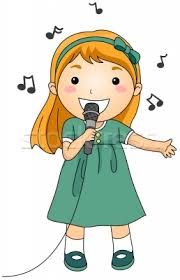                   ACTIVIDAD AMBITO: 1.-COMUNICACIÓN INTEGRALNUCLEO: LENGUAJE ARTISTICOO.A. (OBJETIVO DE APRENDIZAJE):3.INTERPRERTAR CANCIONES UTILIZANDO DIVERSOS RECURSOSACTIVIDAD:ESCUCHAR LA SIGUIENTE CANCION https://www.youtube.com/watch?v=zxXwi2b35uMPOSTERIORMENTE APRENDERLA Y UNA VEZ QUE YA LA SEPAN ENVIAR VIDEO CANTANDOLA  AL WATSAP DEL CURSO, SOLO HASTA EL MINUTO 2:43.